 國立屏東科技大學員工子女非營利幼兒園(委託有限責任國立屏東科技大學員生消費合作社辦理)                  113學年度本校員工子女新生入園招生簡章一、報名資格：服務於國立屏東科技大學同仁之子女或孫子女。二、招收班別及名額：(一)幼幼班共9名：110年9月2日~111年9月1日出生者(二)小  班共15名：109年9月2日~110年9月1日出生者三、報名時間：   113年3月18日(一)~113年3月22日(五)上午8點30分至下午4點止，以親自至幼兒園領取報名表或掃QR code方式受理報名，報名時間截止後不得受理。四、錄取名單公告時間：113年3月29日(五)下午3點公布於本校幼兒園「訊息公告」。五、抽籤注意事項：(一)抽籤對象為登記人數已超過可招收名額之新生幼兒。(二)抽籤地點：本校幼兒園草坪(三)抽籤時間：113年3月29日(五) 上午9時辦理公開抽籤，並採公平、公正、公開之              原則辦理。六、報到時間及攜帶文件：：(一)報到時間於113年4月1日(一)上午9點至下午4點止。(二)攜帶文件：    1.幼兒戶口名簿影印本一份。    2.繳驗服務本校之教職員工證或在職證明書及影印本一份(園所留存備查)。(三) 報到當日填寫基本資料。七、連絡電話：分機7302(傅老師)或7305(黃園長)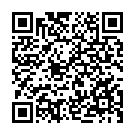 